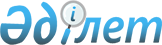 Об экспертных и рабочих группах
					
			Утративший силу
			
			
		
					Решение Комиссии таможенного союза от 29 мая 2009 года № 54. Утратило силу решением Коллегии Евразийской экономической комиссии от 17 июля 2018 года № 112.
      Сноска. Утратило силу решением Коллегии Евразийской экономической комиссии от 17.07.2018 № 112 (вступает в силу по истечении 30 календарных дней с даты его официального опубликования).
      Комиссия таможенного союза решила:
      1. Назначить руководителем:
      - экспертной группы по направлению "Информационные технологии в таможенном союзе" - советника Департамента финансовой политики Секретариата Комиссии таможенного союза Грачева Алексея Михайловича;
      - подгруппы "По унификации оборота драгоценных металлов и камней" в рамках экспертной группы "Нетарифное регулирование" - Заместителя директора Департамента государственного регулирования внешнеторговой деятельности Минпромторга Мельника Алексея Михайловича;
      - подгруппы "Санитарные меры" - заместителя начальника управления санитарного надзора Федеральной службы по надзору в сфере защиты прав потребителей и благополучия человека Российской Федерации Бокитько Бориса Глебовича;
      Недвецкая Наталья Михайловна - заведующая Дорожным санитарно-контрольным пунктом санитарно-эпидемиологического учреждения "Дорожный центр гигиены и эпидемиологии Белорусской железной дороги".
      Сноска. Пункт 1 с изменениями, внесенными решением Комиссии таможенного союза от 26.02.2010 № 183.


      2. Утвердить уточненные составы экспертных групп согласноприложению.
					© 2012. РГП на ПХВ «Институт законодательства и правовой информации Республики Казахстан» Министерства юстиции Республики Казахстан
				
Члены Комиссии таможенного союза:
От Республики
От Республики        От Российской
Беларусь
Казахстан            Федерации
А. Кобяков
У. Шукеев            И. Шувалов